МИНИСТЕРСТВО ЗДРАВООХРАНЕНИЯ РЕСПУБЛИКИ БЕЛАРУСЬГОСУДАРСТВЕННОЕ УЧРЕЖДЕНИЕ«ДЯТЛОВСКИЙ РАЙОННЫЙ ЦЕНТР ГИГИЕНЫ И ЭПИДЕМИОЛОГИИ»«ТЕПЕРЬ 10 000 ШАГОВ КАЖДЫЙ ДЕНЬ…»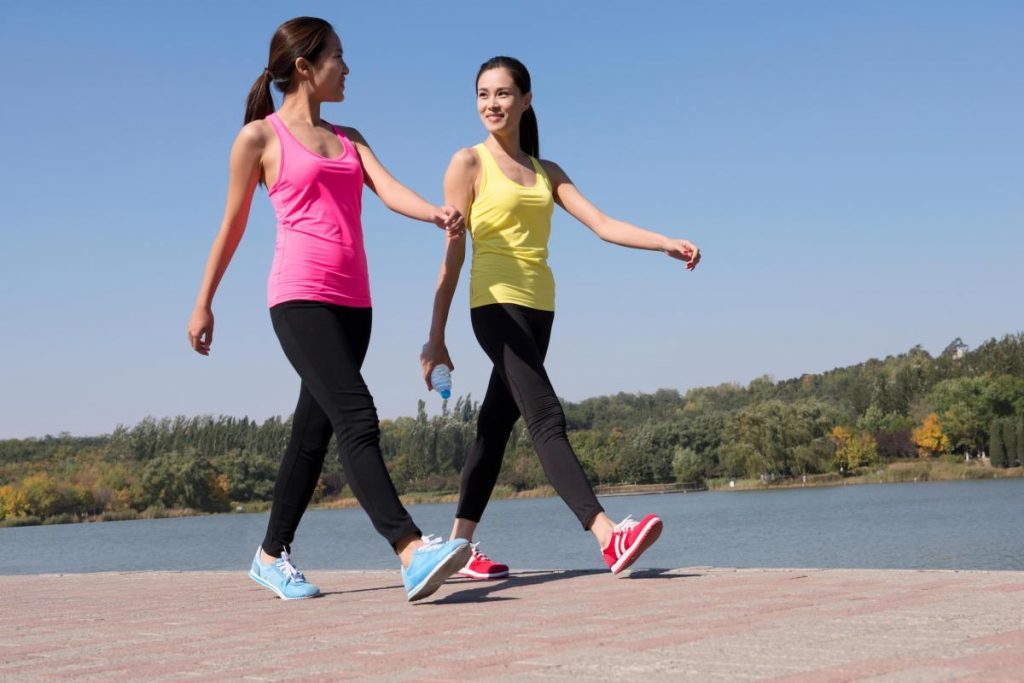   В чём же заключается польза 10000 шагов в день? Такое занятие очень полезно для дыхательной системы, ведь при активной ходьбе дыхание учащается, лёгкие лучше наполняются кислородом и активнее работают, значит, увеличивается их объём, что очень полезно. Это отличная тренировка сердечно-сосудистой системы. Во время движения сердце начинает сокращаться более часто и активно, сосуды наполняются кровью, их тонус повышается, а также нормализуется артериальное давление.Совершив пешую прогулку на свежем воздухе, вы сможете избавиться от плохих мыслей, снять стресс и получить массу положительных эмоций. Ходьба поможет похудеть, ведь такое занятие способствует сжиганию жировых отложений, а также задействует разные мышечные группы, включая практически все мышцы ног и брюшной пресс. Особенно важно делать 10 тысяч шагов ежедневно женщинам, так как ходьба значительно улучшает кровоснабжение органов малого таза. И это не только защищает от болезней гинекологического характера, но и налаживает работу репродуктивной системы.Ходить полезно и мужчинам, так как это занятие обеспечивает приток крови к органам репродуктивной системы, устраняет застойные явления, минимизирует риски развития простатита и других заболеваний.Ходить полезно людям, чья профессия связана с умственной деятельностью. Ходьба – это способ отвлечься и дать мозгу отдохнуть. Поэтому вместо лежания на диване лучше совершить пешую прогулку, она будет гораздо более полезной. Это полезно и для пищеварения, так как совершаемые движения обеспечивают мягкую стимуляцию перистальтики стенок кишечника, что позволяет решить такую неприятную и деликатную проблему как запоры. Вы сможете ускорить обмен веществ, а нормальный метаболизм – это гарантия стройной фигуры и здоровья.
ПУСТЬ 10 ТЫСЯЧ ШАГОВ В ДЕНЬ ПОДАРЯТ ВАМ УДОВОЛЬСТВИЕ, СТРОЙНОСТЬ И КРЕПКОЕ ЗДОРОВЬЕ!!! Разработал: валеолог Н.И.Юреня, тираж 250 экз.